注：1、填写时，删除原模板中的提示内容2、多个需求分开填写。不允许“一句话需求”，尽量以图文形式进行描述3、非紧急情况，两次反馈时间间隔不得小于一周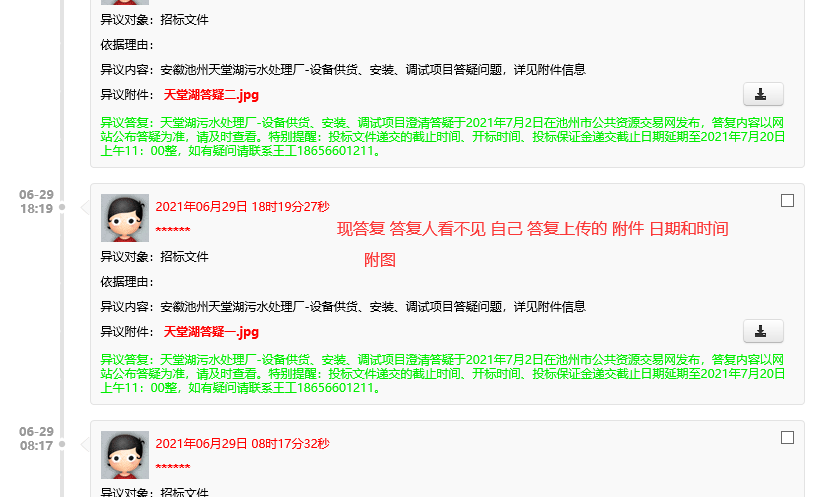 品茗实施日常需求反馈表（其中☆为必填项）品茗实施日常需求反馈表（其中☆为必填项）品茗实施日常需求反馈表（其中☆为必填项）品茗实施日常需求反馈表（其中☆为必填项）品茗实施日常需求反馈表（其中☆为必填项）品茗实施日常需求反馈表（其中☆为必填项）原始需求原始需求原始需求原始需求原始需求原始需求☆产品名称池州系统建设修改需求池州系统建设修改需求池州系统建设修改需求☆客户信息池州市公共资源交易服务中心☆提出者詹磊詹磊詹磊☆联系方式15705669437需求一需求一需求一需求一需求一需求一☆原始需求描述异议答复功能 答复人需看见自己回复的附件和回复内容以及显示回复日期时间异议答复功能 答复人需看见自己回复的附件和回复内容以及显示回复日期时间异议答复功能 答复人需看见自己回复的附件和回复内容以及显示回复日期时间异议答复功能 答复人需看见自己回复的附件和回复内容以及显示回复日期时间异议答复功能 答复人需看见自己回复的附件和回复内容以及显示回复日期时间☆要解决的问题由于答复人看不见自己答复对方的附件和答复的日期和时间造成多次电话咨询 带来许多不必要的麻烦由于答复人看不见自己答复对方的附件和答复的日期和时间造成多次电话咨询 带来许多不必要的麻烦由于答复人看不见自己答复对方的附件和答复的日期和时间造成多次电话咨询 带来许多不必要的麻烦由于答复人看不见自己答复对方的附件和答复的日期和时间造成多次电话咨询 带来许多不必要的麻烦由于答复人看不见自己答复对方的附件和答复的日期和时间造成多次电话咨询 带来许多不必要的麻烦☆现状异议答复 答复方看不见回复上传附件 看不见答复 日期和时间 异议答复 答复方看不见回复上传附件 看不见答复 日期和时间 异议答复 答复方看不见回复上传附件 看不见答复 日期和时间 异议答复 答复方看不见回复上传附件 看不见答复 日期和时间 异议答复 答复方看不见回复上传附件 看不见答复 日期和时间 ☆需求反馈人谢得盛谢得盛☆联系方式☆联系方式15002773393☆填表时间2021年07月05日2021年07月05日☆期望完成时间☆期望完成时间2021年7月20日之前客户签字确认客户确认时间客户确认时间客户确认时间